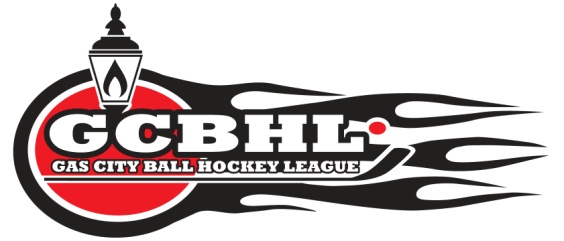 COACHING APPLICATIONFOR 2018 SEASONName: _____________________________________________________________Home Phone: ______________________    Cell Phone: ______________________E-Mail Address: _____________________________________________________I WOULD LIKE TO BE CONSIDERED A COACH FOR THE FOLLOWING AGE GROUP:Peanut	Blaster	Crusader	Avenger	Minor		Major	HEAD COACH		ASSISTANT COACH	PREVIOUS COACHING EXPERIENCEBall Hockey:	(    )yrs		Ice Hockey:	(   )yrs			Soccer: (   )yrs		Other: ____________________	(   )yrs“SPEAK OUT” CERTIFIED		YES		NOCOACH CERTIFICATION:		Level 1		Level 2		Level 3COACH’S CODE OF CONDUCT:I, _________________________ agree that the GCBHL is a competitive, recreational, NON – CONTACT league to be enjoyed by boys and girls. As indicated by my signature, I will ensure FAIR PLAY and FUN for everyone while developing skill, teamwork, and sportsmanship.______________________			____________________Signature					Date